ГЛАВА  МЕСТНОЙ АДМИНИСТРАЦИИ ГОРОДСКОГО ПОСЕЛЕНИЯ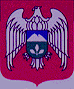 ЗАЛУКОКОАЖЕ ЗОЛЬСКОГО МУНИЦИПАЛЬНОГО РАЙОНА КАБАРДИНО-БАЛКАРСКОЙ РЕСПУБЛИКИКЪЭБЭРДЕЙ-БАЛЪКЪЭР РЕСПУБЛИКЭМ  И ДЗЭЛЫКЪУЭ МУНИЦИПАЛЬНЭ КУЕЙМ ЩЫЩ ДЗЭЛЫКЪУЭКЪУАЖЭКЪАЛЭ ЖЫЛАГЪУЭМ И  АДМИНИСТРАЦЭМ И IЭТАЩХЬЭКЪАБАРТЫ-МАЛКЪАР РЕСПУБЛИКАНЫ ЗОЛЬСК МУНИЦИПАЛЬНЫЙ РАЙОНУНУ ЗАЛУКОКОАЖЕ ШАХАР ПОСЕЛЕНИЯСЫНЫ БАШЧЫСЫ. п.Залукокоаже , ул.Комсомольская, 34                                                        тел. 4-15-62, факс 4-11-88  01.04.2016 года                                                                ПОСТАНОВЛЕНИЕ  №135                                                                                                                                   УНАФЭ  №135                                                                                                                                   БЕГИМ  №135О внесении изменений в приложение     №2 к Постановления №57 от 01.12.2008 года «О комиссии по признанию граждан малоимущими  и принятию на учет граждан, в качестве нуждающихся в жилых помещениях, предоставляемых по договорам социального наймаВнести изменения в приложение №2 к Постановлению № 57 от 01.12.2008 года о составе комиссии по признанию граждан малоимущими и принятию на учет граждан в качестве нуждающихся в жилых помещениях, предоставляемых по договорам социального найма.Утвердить новый состав комиссии по признанию граждан малоимущими и принятию на учет граждан в качестве нуждающихся в жилых помещениях, предоставляемых по договорам социального найма      (приложение №1). В остальной части Постановление № 57 от 01.04.2008 года оставить без изменения.Признать утратившим силу Постановление №5 от 16.01.2014 года     «О внесении изменений в приложение №2 к Постановлению №57 от 01.04.2008 года».Настоящее постановление обнародовать в соответствии с Положением о порядке опубликования (обнародования) муниципальных правовых актов городского поселения Залукокоаже Зольского муниципального района КБР.Контроль за выполнением настоящего Постановления оставляю            за собой.Глава местной администрации городского поселения Залукокоаже            			                   П.А. БжаховПриложение №1 к  Постановлению № 135 Главы администрации г.п.Залукокоаже                                 от 01.04.2016 годаСОСТАВ комиссии по признанию граждан малоимущими и принятию на учет граждан в качестве нуждающихся в жилых помещениях предоставляемых по договорам социального наймаБжахов П.А. – глава местной администрации городского поселения            Залукокоаже, председатель комиссии;Бжахов З.Х. – Депутат Совета местного самоуправления, член          комиссии;Хашкулов Т.Х. – ведущий специалист местной администрации          г.п.Залукокоаже, член комиссии;Бабугоев Н.Б. – начальник ОУФМС России по КБР в Зольском районе         член комиссии (по согласованию);Шалова Л.Х. – депутат совета местного самоуправления                                  г.п. Залукокоаже, член комиссии;Кашежев Л.А. – начальник отдела ЖКХ, энергетики и тарифам местной         администрации Зольского муниципального района КБР, член комиссии         (по согласованию);Кушхова М.Т. – руководитель ГКУ «Центр труда, занятости и социальной защиты Зольского района», член комиссии;Шерметова М.А. – заместитель главы, начальник отдела по      социальным и общим вопросам, молодежной политике и спорту местной администрации г.п.Залукокоаже, член комиссии;Шурдумов А.Х. – ведущий специалист местной администрации        г.п. Залукокоаже, секретарь комиссии.